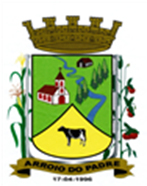 ESTADO DO RIO GRANDE DO SULMUNICÍPIO DE ARROIO DO PADREGABINETE DO PREFEITOMensagem 88/2018ACâmara Municipal de VereadoresSenhor PresidenteSenhores VereadoresQuero cumprimentá-los e no uso da presente lhes encaminhar para apreciação o projeto de lei Nº 88/2018.	O projeto de lei 88/2018 tem por objetivo buscar autorização legislativa e estabelecer critérios para o Município confeccionar e distribuir próteses a pessoas que tem vínculo com a Comunidade Quilombola Renascer, aqui organizada.	A confecção e distribuição destas próteses será suportada com recursos financeiros provenientes de repasses ao Programa Estratégia Saúde da Família para o atendimento de demandas da comunidade acima referida.	Elaborou-se o presente projeto de lei, de modo a comtemplar as diretrizes necessárias para atender o proposto.	Sendo o que tinha para este momento.	Atenciosamente.Arroio do Padre, 16 de novembro de 2018. Leonir Aldrighi BaschiPrefeito MunicipalAo Sr.Dário VenzkePresidente da Câmara Municipal de VereadoresArroio do Padre/RSESTADO DO RIO GRANDE DO SULMUNICÍPIO DE ARROIO DO PADREGABINETE DO PREFEITOPROJETO DE LEI Nº 88, DE 16 DE NOVEMBRO DE 2018.Autoriza o Município de Arroio do Padre a custear a confecção e distribuição de Próteses Dentárias a membros da Comunidade Quilombola Renascer.Art. 1º A presente Lei autoriza o Município de Arroio do Padre a custear a confecção e a distribuição de próteses dentárias a membros da Comunidade Quilombola Renascer, em seu território organizada.Art. 2º Para o atendimento do que trata a presente lei o Município poderá contratar o fornecimento de mão obra técnica e material especial necessário para a confecção das próteses.Art. 3º As pessoas a serem beneficiadas serão escolhidas de acordo com a necessidade, apurada pelo departamento Odontológico da Unidade Básica da Saúde local e a sua indicação deverá ser aprovada pelo Conselho Municipal da Saúde.Art. 4º A confecção e a distribuição de próteses dentárias nos termos da presente Lei, fica limitada ainda a disponibilidade dos recursos financeiros para a finalidade prevista.Art. 5º As despesas decorrentes da presente lei correrão por dotações orçamentárias especificas a serem consignadas ao orçamento municipal vigente.Art. 6º Esta Lei entra em vigor na data de sua publicação.Arroio do Padre, 16 de novembro de 2018. Visto técnico:Loutar PriebSecretário de Administração, Planejamento,                     Finanças, Gestão e Tributos       Leonir Aldrighi BaschiPrefeito Municipal